INDICAÇÃO Nº 1775/2020Sugere ao Poder Executivo Municipal serviços de tapa buraco defronte à EMEFEI Prof.ª Iraídes Ferreira Lourenço, no bairro São Fernando.Excelentíssimo Senhor Prefeito Municipal, Nos termos do Art. 108 do Regimento Interno desta Casa de Leis, dirijo-me a Vossa Excelência para sugerir que, por intermédio do Setor competente, execute serviços de tapa buraco defronte à EMEFEI Prof.ª Iraídes Ferreira Lourenço, no bairro São Fernando.Justificativa:Conforme reivindicação de moradores, devido as chuvas dos últimos dias, vários buracos se abriram na camada asfáltica defronte à EMEFEI Prof.ª Iraídes Ferreira Lourenço, necessitando serviços de tapa buraco no local. Plenário “Dr. Tancredo Neves”, em 20 de agosto de 2.020.JOSÉ ANTÔNIO FERREIRA“Dr. José”-vereador-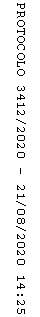 